Junior Infants 27th April-1st MayJunior Infants 27th April-1st MayJunior Infants 27th April-1st MayJunior Infants 27th April-1st MayJunior Infants 27th April-1st MayJunior Infants 27th April-1st MaySubjectMondayTuesdayWednesdayThursdayFridayMathsTimeWhat day is it today?What day was it yesterday?What day will it be tomorrow?What month are we in now?Seasons: chat about the 4 seasons in the year and some of the changes each one brings.-Which season are we in now?Listen to the seasons song and join in if you can: ‘If You know All the Seasons’https://www.youtube.com/watch?v=_BkkzF9z4-gSeasons Matching Activity SheetTimeWhat day is it today?What day was it yesterday?What day will it be tomorrow?What month are we in now?Seasons: recap on identifying the 4 seasons in the year and recalling some of the changes each season brings.-Which season are we in now?-which is your favourite season? why?Continue to learn the seasons song and join in if you can: ‘If You know All the Seasons’https://www.youtube.com/watch?v=_BkkzF9z4-gSeasons Worksheet (Sheet 1 of 2):  finish the sentence and draw pictures for each of the four seasons in the year. Wellness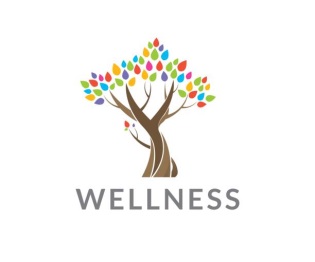 WednesdayChoose from the list of activities on the website or create your own and share them with us if you can add to our list as we would love to hear your suggestions!!TimeWhat day is it today?What day was it yesterday?What day will it be tomorrow?What month are we in now?Seasons: recap Continue to learn the seasons song and join in if you can: ‘If You know All the Seasons’https://www.youtube.com/watch?v=_BkkzF9z4-gDays of the week: recap on identifying the days of the week-How many days of the week are there?-Which is the first/last day of the week?-Which day is your favourite? Why?Days of the week cut and stick activity sheetTimeWhat day is it today?What day was it yesterday?What day will it be tomorrow?What month are we in now?Seasons: recap Continue to learn the seasons song and join in if you can: ‘If You know All the Seasons’https://www.youtube.com/watch?v=_BkkzF9z4-gDays of the week: recap on identifying the days of the weekDay & Night: distinguishing between day and night, chatting about the different activities we do in the day and those we do at night. Maths Book: Pg 74 & 75.EnglishReading-The Lost BallRead pg 15-17. (All books can be found on Folens online also if you want your child to listen to the pages first)Revise all words for this reader; put some of these words into a sentence orally and/or in written form.New Reading Zone Words: It is now time to introduce the children to the next set of words for their final reader ‘Splash’.  Some words may be able to be spelled phonetically i.e. where the children use their blending skills to recognise the word e.g. ‘Mum’, ‘Dad’, ‘jumps’ while others are sight words or what we refer to as tricky words for now e.g. ‘into’, ‘water’.I recommend introducing two new words per day and continually revising them all as they accumulate however you can reduce this to one per day or one every few days depending on your child’s ability to recall them. When introducing each word ensure to put the word into context for your child so that they understand its meaning. A list of these words was sent home with your child’s books.Today’s new words are:MumonReading Zone Activity Book pg 17.Read or listen to a storybookJolly PhonicsSing the alphabet song as we will be learning to identify the sounds using the name of the letter in the coming weeks.  https://www.youtube.com/watch?v=FdyaHGzcwZ4Revision of all letter sounds Continual revision of the vowel sounds: a,e,i,o,u(short vowel sounds)ai, ee, ie, ou, ue(long vowel sounds)These can be reinforced through the vowel song:https://vimeo.com/35395946Cut and Paste Worksheet on the short vowel sound ‘a’- choose one from the selection provided.Race to the Pond Games- choose one from the selection provided if you wish.Tricky Words: Today’s Tricky words are:meweBlending List-continue with the next blending list for your child. We usually do one Word Box per week but you can progress to more if you feel your child is able. After Word Box 4, 5, and 6 comes 4a, 5a & 6a then Word Box 7, 8, 9 etc. Dictation: dictate 4-5 words. You call out the word and your child attempts to write this word into their copies by identifying the individual sounds in the word. You can choose any of the words from the Word Lists or use the following:hadwebpitdotmugReading-The Lost BallRead pg 18 & 19. Revise all words for this reader; put some of these words into a sentence orally and/or in written form.New Reading Zone Words: Today’s new words are:Zackinto(!!Watch out!! ‘into’ is a tricky one)Reading Zone Activity Book pg 18.Read or listen to a storybookJolly PhonicsSing the alphabet songRevision of letter sounds with particular emphasis on revising the short and long vowel sounds with the aid of the vowel song.Cut and Paste Worksheet on the short vowel sound ‘e’- choose one from the selection provided.Race to the Pond Games- choose one from the selection provided if you wish.Tricky Words: Today’s Tricky words are:bewasBlending ListWriting: Write two sentences today. You will write the sentences on a page for your child and they will copy to practise handwriting, with a keen focus on a capital letter at the beginning, a full stop at the end and a finger space between words. Guide your child towards compiling these sentences e.g. about their news or they could be sentences based on their class reader ‘The Lost Ball’ e.g.Finn runs to get the ball.He gets the rug.WellnessWednesdayChoose from the list of activities on the website or create your own and share them with us if you can add to our list as we would love to hear your suggestions!!Reading-The Lost BallRead pg 20 & 21. Revise all words for this reader; put some of these words into a sentence orally and/or in written form.New Reading Zone Words: Today’s new words are:waterDad(!!Watch out!! ‘water’ is a tricky one)Reading Zone Activity Book pg 19.Read or listen to a storybookJolly PhonicsSing the alphabet songRevision of letter sounds with particular emphasis on revising the short and long vowel sounds with the aid of the vowel song.Cut and Paste Worksheet on the short vowel sound ‘i’- choose one from the selection provided.Race to the Pond Games- choose one from the selection provided if you wish.Tricky Words: Today’s Tricky words are:todoBlending ListDictation: lapnetfixpotbusReading-The Lost BallRead pg 22&23.Revise all words for this reader; put someof these words into a sentence orally and/or in written form.New Reading Zone Words: Today’s new words are:tooatReading Zone Activity Book pg 20.Read or listen to a storybookJolly PhonicsSing the alphabet songRevision of letter sounds with particular emphasis on revising the short and long vowel sounds with the aid of the vowel song.Cut and Paste Worksheet on the short vowel sound ‘o’- choose one from the selection provided.Race to the Pond Games- choose one from the selection provided if you wish.Tricky Words: Today’s Tricky words are:areallBlending ListWriting: Write two sentences into child’s copy. Gaeilge  General QuestioningDia Duit..Dia’s Muire DuitCé tusa? Mise….Cén aois thú? Tá mé (cúig/sé/seacht) bliana d’aoisCad a fheiceann tú?...Feicim…Cén sort aimsir atá ann inniu?Tá an ghrian ag taitneamhNíl sé fuarNíl sé ag cur báistíTa sé teNíl sé fliuch An maith leat..(úll/milseáin/bainne…)? Is/Ní maith liom…Games/ActvitiesFeicim le mo shúilín beag…rud éigin atá dearg/buí/glas/bán..(akin to ‘I spy’ in order to revise and reinforce colours)Geaitsí (You call out the action and the children do it)-Bígí ag rith, ag léim, ag damhsa, ag imirt peile, ag siúl, ag súgradh, ag ithe, ag ól.Ag Comhaireamh(Counting)A haon, a dó, a trí, a ceathar, a cúig, a sé, a seacht, a hocht, a naoi, a deich.Abair Liom: ÉadaíFoclóir (vocabulary): geansaí…jumperbríste…trousersbróga reatha…runnersstocaí…sockssciorta…skirtt-léine…t-shirthata…hatsalach…dirtyglán…cleanag ní…washingag péinteáil…paintingFrásaí (phrases):Tá…(stocaí, bríste…) orm…I am wearing …For this week concentrate on Foclóir and Frásaí . Show the flashcards and learn the words by asking ‘Cad é seo?’(what is this) each time. Some of these we have already done, but others are new. There are two action words so you could say ‘Bígí ag ní’, ‘Bígí ag péinteáil’ where the child does the action and responds ‘Tá mé ag ní’, ‘Tá mé ag péinteáil’When familiar with the vocabulary pose the question ‘Céard atá ort? (What are you wearing?) to which the kids reply  Tá… orm e.g. Tá bríste orm, Tá stocaí orm etc.   General QuestioningDia Duit..Dia’s Muire DuitCé tusa? Mise….Cén aois thú? Tá mé (cúig/sé/seacht) bliana d’aoisCad a fheiceann tú?...Feicim…Cén sort aimsir atá ann inniu?Tá an ghrian ag taitneamhNíl sé fuarNíl sé ag cur báistíTa sé teNíl sé fliuch An maith leat..(úll/milseáin/bainne…)? Is/Ní maith liom…Games/ActvitiesFeicim le mo shúilín beag…rud éigin atá dearg/buí/glas/bán..(akin to ‘I spy’ in order to revise and reinforce colours)Geaitsí (You call out the action and the children do it)-Bígí ag rith, ag léim, ag damhsa, ag imirt peile, ag siúl, ag súgradh, ag ithe, ag ól.Ag Comhaireamh(Counting)A haon, a dó, a trí, a ceathar, a cúig, a sé, a seacht, a hocht, a naoi, a deich.Abair Liom: ÉadaíFoclóir (vocabulary): geansaí…jumperbríste…trousersbróga reatha…runnersstocaí…sockssciorta…skirtt-léine…t-shirthata…hatsalach…dirtyglán…cleanag ní…washingag péinteáil…paintingFrásaí (phrases):Tá…(stocaí, bríste…) orm…I am wearing …For this week concentrate on Foclóir and Frásaí . Show the flashcards and learn the words by asking ‘Cad é seo?’(what is this) each time. Some of these we have already done, but others are new. There are two action words so you could say ‘Bígí ag ní’, ‘Bígí ag péinteáil’ where the child does the action and responds ‘Tá mé ag ní’, ‘Tá mé ag péinteáil’When familiar with the vocabulary pose the question ‘Céard atá ort? (What are you wearing?) to which the kids reply  Tá… orm e.g. Tá bríste orm, Tá stocaí orm etc. WellnessWednesdayChoose from the list of activities on the website or create your own and share them with us if you can add to our list as we would love to hear your suggestions!!General QuestioningDia Duit..Dia’s Muire DuitCé tusa? Mise….Cén aois thú? Tá mé (cúig/sé/seacht) bliana d’aoisCad a fheiceann tú?...Feicim…Cén sort aimsir atá ann inniu?Tá an ghrian ag taitneamhNíl sé fuarNíl sé ag cur báistíTa sé teNíl sé fliuch An maith leat..(úll/milseáin/bainne…)? Is/Ní maith liom…Games/ActvitiesFeicim le mo shúilín beag…rud éigin atá dearg/buí/glas/bán..(akin to ‘I spy’ in order to revise and reinforce colours)Geaitsí (You call out the action and the children do it)-Bígí ag rith, ag léim, ag damhsa, ag imirt peile, ag siúl, ag súgradh, ag ithe, ag ól.Ag Comhaireamh(Counting)A haon, a dó, a trí, a ceathar, a cúig, a sé, a seacht, a hocht, a naoi, a deich.Abair Liom: ÉadaíFoclóir (vocabulary): geansaí…jumperbríste…trousersbróga reatha…runnersstocaí…sockssciorta…skirtt-léine…t-shirthata…hatsalach…dirtyglán…cleanag ní…washingag péinteáil…paintingFrásaí (phrases):Tá…(stocaí, bríste…) orm…I am wearing …For this week concentrate on Foclóir and Frásaí . Show the flashcards and learn the words by asking ‘Cad é seo?’(what is this) each time. Some of these we have already done, but others are new. There are two action words so you could say ‘Bígí ag ní’, ‘Bígí ag péinteáil’ where the child does the action and responds ‘Tá mé ag ní’, ‘Tá mé ag péinteáil’When familiar with the vocabulary pose the question ‘Céard atá ort? (What are you wearing?) to which the kids reply  Tá… orm e.g. Tá bríste orm, Tá stocaí orm etc. General QuestioningDia Duit..Dia’s Muire DuitCé tusa? Mise….Cén aois thú? Tá mé (cúig/sé/seacht) bliana d’aoisCad a fheiceann tú?...Feicim…Cén sort aimsir atá ann inniu?Tá an ghrian ag taitneamhNíl sé fuarNíl sé ag cur báistíTa sé teNíl sé fliuch An maith leat..(úll/milseáin/bainne…)? Is/Ní maith liom…Games/ActvitiesFeicim le mo shúilín beag…rud éigin atá dearg/buí/glas/bán..(akin to ‘I spy’ in order to revise and reinforce colours)Geaitsí (You call out the action and the children do it)-Bígí ag rith, ag léim, ag damhsa, ag imirt peile, ag siúl, ag súgradh, ag ithe, ag ól.Ag Comhaireamh(Counting)A haon, a dó, a trí, a ceathar, a cúig, a sé, a seacht, a hocht, a naoi, a deich.Abair Liom: ÉadaíFoclóir (vocabulary): geansaí…jumperbríste…trousersbróga reatha…runnersstocaí…sockssciorta…skirtt-léine…t-shirthata…hatsalach…dirtyglán…cleanag ní…washingag péinteáil…paintingFrásaí (phrases):Tá…(stocaí, bríste…) orm…I am wearing …For this week concentrate on Foclóir and Frásaí . Show the flashcards and learn the words by asking ‘Cad é seo?’(what is this) each time. Some of these we have already done, but others are new. There are two action words so you could say ‘Bígí ag ní’, ‘Bígí ag péinteáil’ where the child does the action and responds ‘Tá mé ag ní’, ‘Tá mé ag péinteáil’When familiar with the vocabulary pose the question ‘Céard atá ort? (What are you wearing?) to which the kids reply  Tá… orm e.g. Tá bríste orm, Tá stocaí orm etc. SESENature WalkAs we discuss the seasons under the topic of ‘Time’ in Maths we will use this week to reinforce that for SESE in identifying the seasons and the changes in nature that each one brings. Signs of spring are blossoming at present so find at least three signs of spring e.g. spring flowers growing, buds or new leaves on the trees, baby lambs in the fields. Create a nature table at home or take photos of the signs you find and send them to the Parents Association whats app group. You can also show me any that you find during our Zoom time. Nature WalkWellnessWednesdayChoose from the list of activities on the website or create your own and share them with us if you can add to our list as we would love to hear your suggestions!!Nature WalkNature WalkArtFree Painting: Paint or draw the signs of spring that you saw on your nature walk. Lamb Craft: You could maybe even make a baby lamb using cotton wool for his fluffy body. Free Painting: Paint or draw the signs of spring that you saw on your nature walk. Lamb Craft: You could maybe even make a baby lamb using cotton wool for his fluffy body. WellnessWednesdayChoose from the list of activities on the website or create your own and share them with us if you can add to our list as we would love to hear your suggestions!!Free Painting: Paint or draw the signs of spring that you saw on your nature walk. Lamb Craft: You could maybe even make a baby lamb using cotton wool for his fluffy body.Free Painting: Paint or draw the signs of spring that you saw on your nature walk. Lamb Craft: You could maybe even make a baby lamb using cotton wool for his fluffy body.ReligionMorning and Night PrayerMorning and Night PrayerWellnessWednesdayChoose from the list of activities on the website or create your own and share them with us if you can add to our list as we would love to hear your suggestions!!Morning and Night PrayerMorning and Night PrayerP.E.P.E. with Joe WicksPlay games outside e.g. dodgeball, rounders, Cowboys & Indians, Stuck in the Mud, Skunk Tag, What Time is it Mr.Wolf?Relay RacesP.E. with Joe WicksPlay games outside e.g. dodgeball, rounders, Cowboys & Indians, Stuck in the Mud, Skunk Tag, What Time is it Mr.Wolf?Relay RacesWellnessWednesdayChoose from the list of activities on the website or create your own and share them with us if you can add to our list as we would love to hear your suggestions!!P.E. with Joe WicksPlay games outside e.g. dodgeball, rounders, Cowboys & Indians, Stuck in the Mud, Skunk Tag, What Time is it Mr.Wolf?Relay RacesP.E. with Joe WicksPlay games outside e.g. dodgeball, rounders, Cowboys & Indians, Stuck in the Mud, Skunk Tag, What Time is it Mr.Wolf?Relay RacesMusicJolly Phonics vowel songAlphabet songSeasons SongMove with the music and sing all songs with appropriate actions. Jolly Phonics vowel songAlphabet songSeasons SongWellnessWednesdayChoose from the list of activities on the website or create your own and share them with us if you can add to our list as we would love to hear your suggestions!!Jolly Phonics vowel songAlphabet songSeasons SongJolly Phonics vowel songAlphabet songSeasons Song